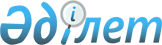 Об установлении квоты для трудоустройства граждан Жылыойского района из числа молодежи, потерявших или оставшихся до наступления совершеннолетия без попечения родителей, являющихся выпускниками организаций образования
					
			Утративший силу
			
			
		
					Постановление акимата Жылыойского района Атырауской области от 14 июня 2017 года № 212. Зарегистрировано Департаментом юстиции Атырауской области 20 июля 2017 года № 3918. Утратило силу решением Жылыойского районного маслихата Атырауской области от 26 марта 2024 года № 92
      Сноска. Утратило силу решением Жылыойского районного маслихата Атырауской области от 26.03.2024 № 92 (вводится в действие по истечении десяти календарных дней после дня его первого официального опубликования).
      Сноска. Заголовок постановления - в редакции постановления акима Жылыойского района Атырауской области от 18.10.2017 № 376 (вводится в действие по истечении десяти календарных дней после дня его первого официального опубликования).
      Руководствуясь статьей 37 Закона Республики Казахстан от 23 января 2001 года "О местном государственном управлении и самоуправлении в Республике Казахстан" и статьей 27 Закона Республики Казахстан от 6 апреля 2016 года "О занятости населения" районный акимат ПОСТАНОВЛЯЕТ:
      1. Установить квоту рабочих мест от списочной численности работников организации в размере одного процента для трудоустройства граждан Жылыойского района из числа молодежи, потерявших или оставшихся до наступления совершеннолетия без попечения родителей, являющихся выпускниками организаций образования.
      Сноска. Пункт 1 изложен в новой редакции на казахском языке, текст на русском языке не меняется постановлением акима Жылыойского района Атырауской области от 18.10.2017 № 376 (вводится в действие по истечении десяти календарных дней после дня его первого официального опубликования).


      2. Контроль за исполнением настоящего постановления возложить на заместителя акима Жылыойского района Умирбаева Н.
      3. Настоящее постановление вступает в силу со дня государственной регистрации в органах юстиции и вводится в действие по истечении десяти календарных дней после дня его первого официального опубликования.
					© 2012. РГП на ПХВ «Институт законодательства и правовой информации Республики Казахстан» Министерства юстиции Республики Казахстан
				
      Аким района

М. Избасов
